ДостиженияЕжегодное участие в районных соревнованиях дошкольников по лёгкой атлетике "Весёлые старты"- призовые места- 2002, 2003, 2007 г, 2008, 2009, 2010 г., 2011 г.Ежегодное участие в районном конкурсе юных чтецов- призовые места- 2005г.- второе, 2006 г.- первое, 2009-третье4-е место- районный конкурс "Лучший повар"- 2005г.Благодарственное письмо отдела образования администрации Октябрьского района "За успешное участие в номинации "Ранний возраст" в районном конкурсе "Детский сад года"- 2006г."3 место в районном конкурсе "Детский сад года"- 2007г.Участие в конкурсе "Воспитатель года"- 2015, 2016, 2017, 2018, 2019,2020Участие в конкурсе "Педагогический дебют"- 2015, 2016, 2017, 2020Призовые места в районных смотрах зимних и летних участков- 3 место- 2005 г., 1 место- 2006 г., 1 место- 2007, 1 место (зима)- 2008г.1 место в конкурсе "Воспитатель года"- 2008г.-Берестова И.Ф.Почетная грамота отдела образования администрации Октябрьского района за целенаправленную, продуктивную работу по повышению профессионального мастерства воспитателей- 2005г. Благодарность за активное участие в Региональном этапе II Всероссийского конкурса «Детские сады- детям» (номинация «Лучшая здоровьесберегающая методика»)Диплом победителя районного конкурса «Детский сад года 2011» (номинация "Детский сад- безопасное образовательное пространство ")Благодарственные письма заведующей и старшему воспитателю за участие в городском конкурсе проектов «Инновационное образование- ресурс развития города Новосибирска» (номинация «Современное методическое сопровождение развития образования»)Лауреаты районной ярмарки педагогических идей- 2015, 2017, 2018, 2019, 2020Лауреаты районной ярмарки детских тематических проектов- 2016, 2018, 20202017г.- вошли в число победителей регионального конкурсного отбора2017г. -участие в районном этапе городского конкурса инновационных проектов "Инновации в образовании"2017г.- диплом 2 степени в номинации "Педагогический проект по экологическому воспитанию" в Областном смотре- конкурсе "Экобэби- 2017"2017-2019уч.год- участие педагогов в Городской сетевой инновационной пилотной площадке по ВСОКО2017-2021уч.год- участие в проекте Всероссийского Общества Охраны природы "Школы и садики за раздельный сбор отходов"2018г, 2019г., 2020г..- участие дошкольников в районном конкурсе "Ярмарка детских тематических проектов"2019, 2020г.- участие в городском конкурсе «Воспитатель года»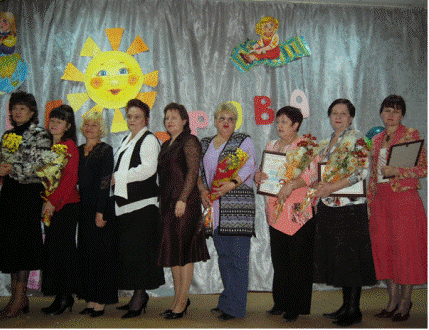 